Flaschenanhänger mit Minikarte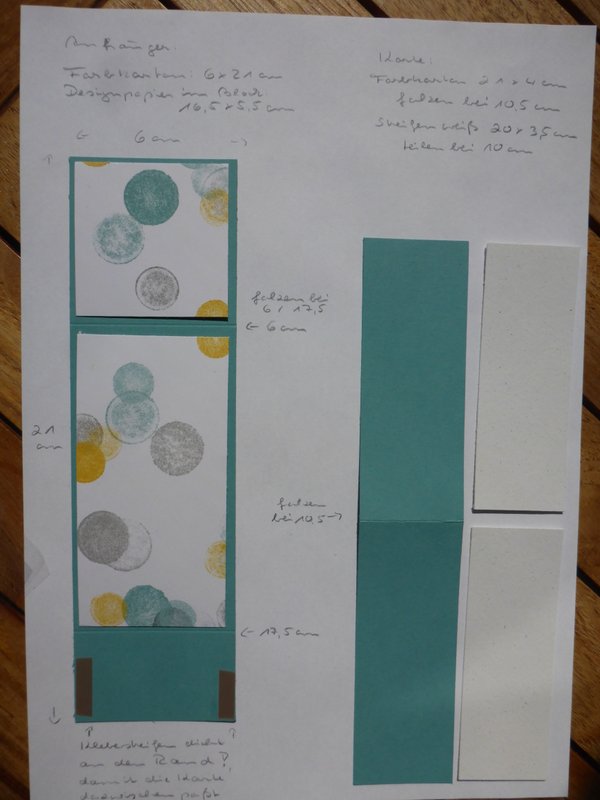 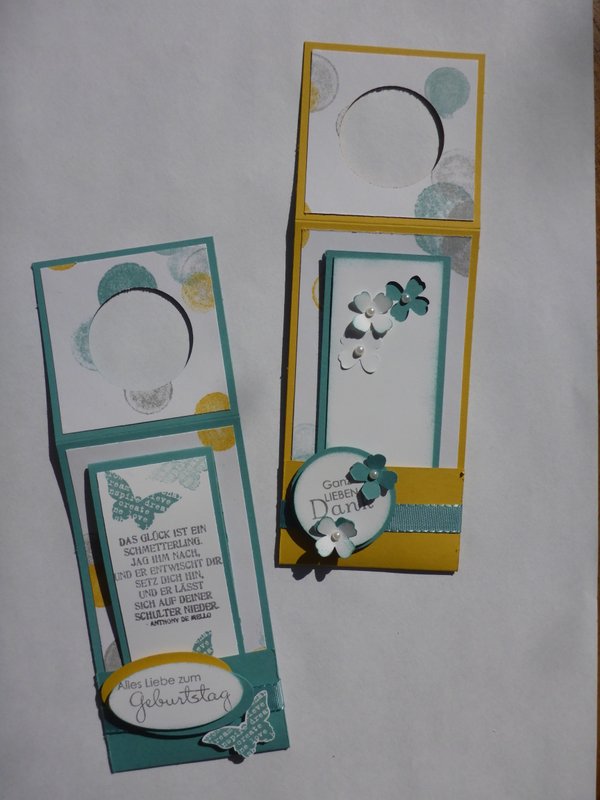 